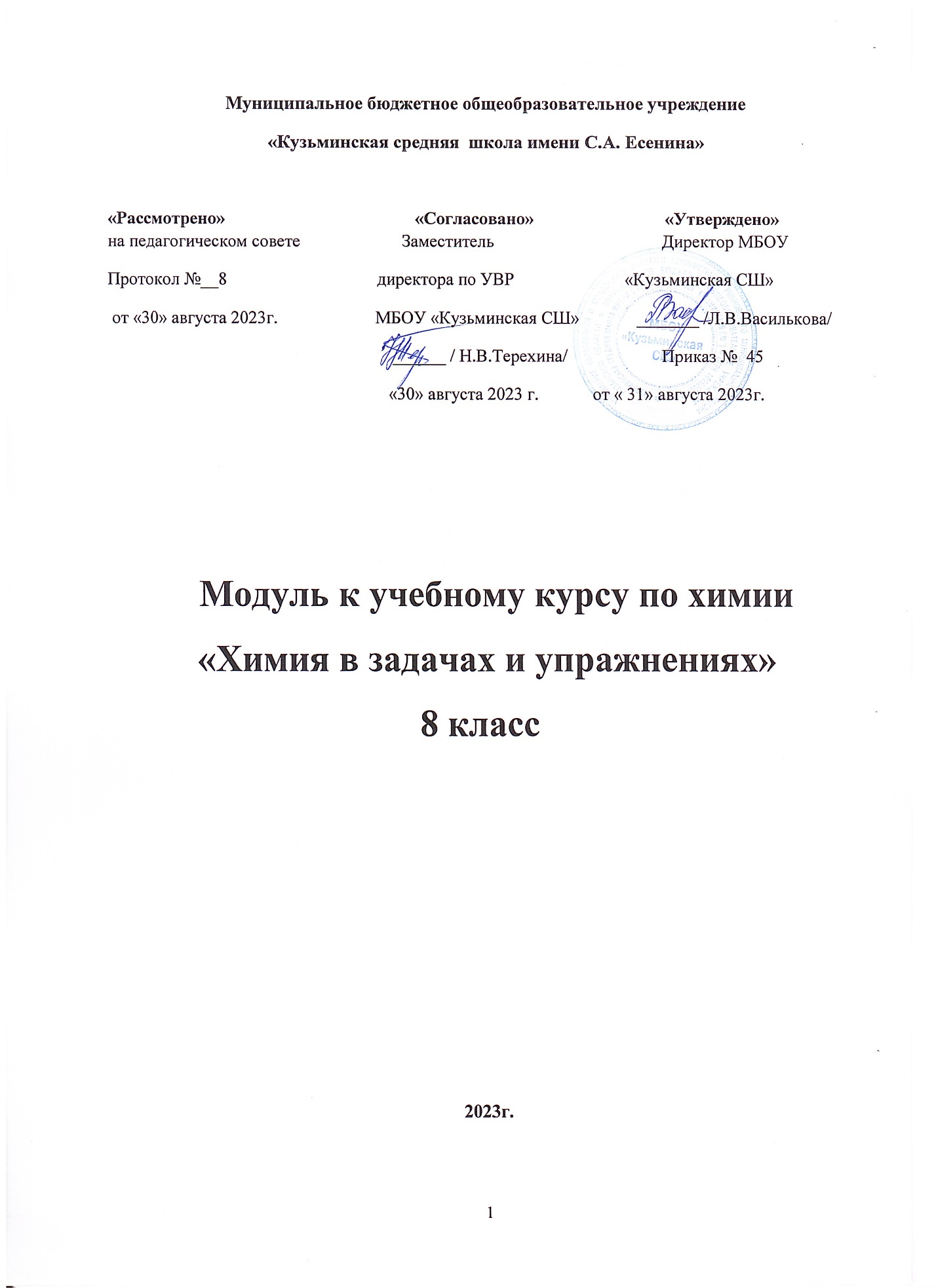 Пояснительная записка.Данная рабочая программа  в 8 классе Модуль:  «Химия в задачах  и упражнениях» составлена в соответствии с положениями ФГОС основного общего образования, на основе Программ основного общего образования по химии и Программы по химии для 8-11 классов общеобразовательных учреждений Г.Е. Рудзитис, Ф.Г. Фельдман, М. Просвещение, 2018Современный стандарт содержания образования по химии предусматривает создание условий для достижения учащимися следующих целей: освоение основных понятий и законов химии; овладение умениями производить расчёты на основе химических формул веществ и уравнений химических реакций; развитие познавательных интересов и интеллектуальных способностей в процессе проведения химического эксперимента, самостоятельного приобретения знаний в соответствии с возникающими жизненными потребностями; применение полученных знаний и умений для решения практических задач в повседневной жизни; воспитание отношения к химии как к одному из фундаментальных компонентов естествознания и элементу общечеловеческой культуры.Базисный учебный план в его федеральной части предусматривает изучение курса химии по 2 часа в неделю в 8 классах. Данный объём часов не достаточен для реализации стандарта основного общего образования по химии. Одним из последствий сокращения числа учебных часов заключается в том, что у учителя практически не остаётся времени для отработки навыков решения задач, а именно задач, обеспечивающих закрепление теоретических знаний, которые учат творчески применять их в новой ситуации, логически мыслить, т.е. служат формированию культурологической системообразующей парадигмы. Решение задач – признанное средство развития логического мышления учащихся, которое легко сочетается с другими средствами и приёмами образования. Включение разных задач предусматривает перенос теоретического материала на практику и осуществлять контроль за его усвоением, а учащимся – самоконтроль, что воспитывает их самостоятельность в учебной работе.Решение задач должно способствовать целостному усвоению стандарта содержания образования и реализации поставленных целей. Содержание  курса соответствует минимальным требованиям стандарта образования.Вниманию учащимся предлагаются различные задания по содержанию и по сложности, которые требуют от учащихся активной познавательной деятельности.Цели курса:создание условий для реализации минимума стандарта содержания образования за курс основной школы;формирование у учащихся навыков самостоятельного решения расчетных задач по химииотработка навыков решения задач и подготовка школьников к более глубокому освоению химии в старших классах.
Задачи курса:Формировать у учащихся навыки вычислений по формулам веществ, по химическим уравнениям, по стехиометрическим уравнениям;Расширить знания учащихся о возможных и наиболее рациональных способах решения задач;Развивать мыслительные процессы, способности учащихся, склонности к решению задач;Укреплять интерес к предмету.Место курса в учебном плане1 час в неделю/34 часа в годТребования к результатам освоения программыЛичностные:1. В ценностно-ориентационной сфере:воспитание чувства гордости за российскую химическую науку, гуманизма, позитивного отношения к труду, целеустремленности;формирование ценности здорового и безопасного образа жизни; усвоение правил индивидуального и коллективного безопасного поведения в чрезвычайных ситуациях, угрожающих жизни и здоровью людей;понимание особенности жизни и труда в условиях информатизации общества;формирования творческого отношения к проблемам;формирование химико-экологической культуры, являющейся составной частью экологической и общей культуры, и научного мировоззрения.2. В трудовой сфере:воспитание готовности к осознанному выбору дальнейшей образовательной или профессиональной траектории;умение оценивать ситуацию и оперативно принимать решения, находить адекватные способы поведения и взаимодействия с партнерами во время учебной и игровой деятельности;развитие готовности к решению творческих задач, способности оценивать проблемные ситуации и оперативно принимать ответственные решения в различных продуктивных видах деятельности (учебная, поисково-исследовательская, клубная, проектная, кружковая и др.).развитие опыта экологически ориентированной рефлексивно-оценочной и практической деятельности в жизненных ситуациях.3. В познавательной (когнитивной, интеллектуальной) сфере:формирование умения управлять своей познавательной деятельностью;формирование познавательной и информационной культуры, в том числе развитие навыков самостоятельной работы с учебными пособиями, книгами, доступными современными информационными технологиями;формирование экологического мышления: умения оценивать свою деятельность и поступки других людей с точки зрения сохранения окружающей среды - гаранта жизни и благополучия людей на Земле.развитие собственного целостного мировоззрения, потребности и готовности к самообразованию, в том числе и в рамках самостоятельной деятельности вне школы;Метапредметные:использование умений и навыков различных видов познавательной деятельности, применение основных методов познания (системно-информационный анализ, моделирование) для изучения различных сторон окружающей действительности;использование основных интеллектуальных операций: формулирование гипотез, анализ и синтез, сравнение, обобщение, систематизация, выявление причинно-следственных связей, поиск аналогов;умение генерировать идеи и определять средства, необходимые для их реализации;умение определять цели и задачи деятельности, выбирать средства реализации цели и применять их на практике;использование различных источников для получения химической информации.Предметныеуспешное обучение в последующих классах;знание основных законов и понятий химии и их оценивание;умение проводить простейшие расчёты;умение ориентироваться среди различных химических реакций, составлять необходимые уравнения, объяснять свои действия;Учащиеся должны знать:Химические свойства разных классов неорганических веществ;Признаки, условия и сущность химических реакций;Химическую номенклатуру.Основные способы решения задач.Учащиеся должны уметь производить расчеты:По формулам и уравнениям реакций;Определение компонентов смеси;Определение формул соединений;Растворимости веществ;Вычисление объема газообразных веществ при н.у. и условиях, отличающихся от нормальных;Переход от одного способа выражения концентрации к другому.Содержание курса «Химия в задачах и упражнениях» (основные подходы к решению расчетных задач)Введение. Знакомство с целями и задачами курса, его структурой. Основные законы и понятия химии1. Химические формулы Химические формулы. Закон постоянства состава вещества. Составление структурных формул. Вывод химических формул: нахождение химической формулы по отношению масс элементов, входящих в состав данного вещества. Вывод химических формул по массовым долям элементов.Расчет по химическим формулам. Вычисление относительной молекулярной массы вещества. Нахождение отношения масс элементов по химической формуле сложного вещества. Нахождение содержания массовых долей элементов в сложном веществе.2. Количество вещества. Число Авогадро. Молярная масса. Молярный объем газаМоль - единица измерения количества вещества. Вычисление молярной массы вещества. Анализ условия задачи и различные способы решения задач.Вычисление количества вещества, соответствующего определенной массе вещества. Вычисление массы вещества по известному количеству вещества Вычисление числа атомов и молекул через массу, объем и количество вещества. Вычисление массы вещества, занимающего определенный объем при нормальных условиях. Вычисление объема определенной массы газообразного вещества. Нахождение массы элемента по известной массе сложного вещества.3. Расчеты, связанные с использованием плотностей, относительных плотностей газов Вычисление относительной плотности газов по относительной молекулярной массе или относительной молекулярной массы по относительной плотности газов.Нахождение плотности газов.4. Смеси. Растворы. Массовые и объемные доли компонентов смеси (раствора). Растворимость. Расчеты на основе графиков растворимости веществ в воде. Приготовление растворов с заданной массовой долей растворенного вещества. 5. Вычисления по уравнениям химической реакции Закон сохранения массы вещества. Расстановка коэффициентов в уравнениях реакции. Расчеты по уравнениям химических реакций. Вычисление массы (объема, количества вещества, числа частиц) исходного или полученного вещества по уравнению реакции, если известна масса (объем, количество вещества, число частиц) другого вещества. 6. Расчеты но термохимическим уравнениямТепловой эффект реакции. Вычисление на основе  термохимического уравнения количества поглощенной теплоты по известной массе одного из реагирующих веществ. Нахождение массы реагирующих веществ, если известно, какое количество теплоты выделилось в данной реакции.7. Важнейшие классы неорганических соединений Генетическая связь между основными классами неорганических соединений.8. Итоговое занятие.Учебно-методическое обеспечение1.Программа курса химии для 8-11 классов общеобразовательных учреждений.Хомченко И.Г. «Решение задач по химии 8-11 классы», М., 2Адамович Т.П. Васильева Г.И. “Сборник олимпиадных задач по химии”Кузьменко Н.Е., Ерёмин В.В. “2500 задач с решением”.Цитович И.К.; Протасов П.И. “Методика решения расчётных задач по химии”.Хомченко И.Г. “Сборник задач и упражнений по химии для нехимических техникумов”.Хомченко Г.П. “Задачи по химии для поступающих в ВУЗы”.Абкин Г.Л. “Задачи и упражнения по химии”Гаврусейко Н.П. “Проверочные работы по неорганической химии 8 класс”.Суровцева Р.П. “Задания для самостоятельной работы по химии в 8 классе”.Электронные образовательные ресурсыМультимедийные презентации по всем темам программы для сопровождения уроков. Модули электронных образовательных ресурсов «Химия» ( http://fcior.edu.ru )Материалы единой коллекции цифровых образовательных ресурсов ( http://school/collection.edu.ru )Календарно - тематическое планирование
приложениеI.Вычисление относительной молекулярной массыВычислите относительную молекулярную массу сульфата алюминия, химическая формула которого Al2(SO4)3.Решение: Для вычисления относительной молекулярной массынеобходимо суммировать относительные атомные массыэлементов, образующих соединения:Мг Al2(SO4) 3 = 27 * 2 + (32 + 16*4) * 3 = 342Ответ: Относительная молекулярная масса сульфата алюминия342.Вычислите относительные молекулярные массы следующих веществ: серной кислоты HSO, оксида железа (III) FeO, гидроксида кальция Ca(OH), нитрата меди (II) Cu(NO3)2, глицерина C3H8O3, оксида углерода (IV) CO2, азотной кислотыHNO3, гидроксида алюминия Al(OH) 3, карбоната калия K2CO3.II. Вычисление отношения масс атомов элементов в сложном веществепо его формуле:Вычислите массовые отношения элементов в серной кислоте.Решение: Зная относительные атомные массы элементов и числоатомов, входящих в состав химического соединения, можноопределить массовые соотношения этих элементов:H2SO4H : S : O = 2 : 32 : 64 = 1 : 16 : 321 + 16 + 32 = 49Это означает, что на 49 мас. ч. Серной кислоты приходится 1 мас. ч.Водорода, 16 мас. ч. и 32 мас. ч. кислорода.Массовые части можно измерить любыми единицами (г, кг, т).Так, 49 г серной кислоты содержат 1 г водорода, 16 г серы, 32 гкислорода.Вычислите массовые отношения элементов в следующих веществах:в воде Н2О, сероводороде Н2S, сульфиде железа (II) FeS, оксидеуглерода (IV) CO2, азотной кислоте HNO3.III. Вычисление массовой доли элемента (в%) по формулам веществ.Определите массовые доли элементов в серной кислоте и выразите их в процентах.H2SO4Решение: ω % (Н) = (2 а.е.м. / 98 а.е.м.) * 100% = 2%ω % (S) = (32 а.е.м. / 98 а.е.м.) * 100% = 33%ω % (О) = (64 а.е.м. / 98 а.е.м.) * 100% = 65%Ответ: массовая доля водорода в серной кислоте – 2%, серы –33%, кислорода 65%.Определите массовые доли элементов в процентах в следующих веществах: азотной кислоте HNO3, оксиде серы (IV) SO2, гидроксиде натрия NaOH, фосфате калия К3РО4, этиловом спирте С2Н6О.IV.Расчеты по определению массовой доли растворенного вещества (в%).В воде объемом 135 мл растворили соль массой 15 г. Каковамассовая доля соли в данном растворе в % ?Дано:V(H2O) = 135 млсоли = 15 гРешение:ω % = (р.в. / (р – Р0)) * 100%ω % соли = ?m (р – р0) = m (воды) + m (соли) == 135 + 15 = 150 г.ω % = (15 / 150) * 100% = 10%Ответ: 10%.При выпаривании раствора нитрата калия массой 50 г получилитвердый остаток массой 0,5 г. Какова массовая доля соли в этомрастворе (в %).Ответ: 1%.150 г раствора содержат 24 г сахара. Какова массовая доля (в %) сахара в этом растворе?Ответ: 16%.Имеется 150 г 8% раствора нитрата калия. Какую массовую долю в % будет иметь этот раствор, если в него добавить 150 г воды? Ответ: 4%.Имеется 10% раствор серной кислоты – масса раствора 500 г. Какова будет массовая доля серной кислоты в растворе, если этот раствор разбавить водой объемом 0,5 л ?Ответ: 5%.V.Вычисление массы растворенного вещества, содержащегося в определенной массе раствора с известной массовой долей в %.Сколько потребуется хлорида натрия (в г) и воды (в мл) для приготовления 5-ти %-го раствора массой 120 г ?Дано:m (р-ра) = 120 гω % (а C) = 5%Решение:1) Определяем массу соли в растворе:ω % = (m р.в. / m (р – р0)) * 100% отсюдаm (NaCl) = ?V (H2O) = ?m р.в. = (m (р – р0) * ω%) / 100%m(NaCl) = 120*5 / 100% = 6 (г)Определяем массу воды:m воды = m р-ра - m р.в. = 120 г – 6 г = 114 гСледовательно, для приготовления 5-ти %-го раствора массой120 г надо взять 6 г хлорида натрия и 114 г воды или 114 млводы.Ответ: 6 г хлорида натрия114 мл воды2.Выпарим 500 г 7,4 % раствора хлорида калия. Сколько хлоридакалия получится из этого раствора?Ответ: 37 гДано:m (р – р0) = 500 гω % (КC) = 7,4 %Решение:ω % = (m р.в. / m (р – р0)) * 100 %m (КCl) = ?m (р.в.) = (m (р – р0) * ω%) / 100 %m(КCl) = 500 г * 7,4 % / 100 % = 37 (г)Ответ: 37 гОпределить массу соляной кислоты в 400 г 20% раствора ее? Ответ: 80 гИмеется 25 г 0,5% раствора поваренной соли. Определить массу соли в растворе.Ответ: 0,125 гИмеется 160 г 7% раствора нитрата натрия. Определить массу соли в растворе.Ответ: 11,2 гОпределить массу уксусной кислоты в 32 г 3-х %-го раствора ее. Ответ: 0,96 г.VI.Вычисление массы растворителя и растворенного вещества для приготовления определенной массы раствора с заданной массовой долей его в %.См. пример в гл. V.Сколько потребуется сахара (в г) и воды (в мл) для приготовления 8% раствора массой 140 г ?Ответ: 11,2 г сахара128,8 мл водыКакой объем хлороводорода (при н.у.) и воды потребуется, чтобы приготовить 1 л раствора, содержащего 10% хлороводорода (плотность раствора 1,05 г/см3).Ответ: потребуется 64,44 л HCl и 945 мл воды.Сколько мл этилового спирта плотностью 0,8 г/см3 необходимо для приготовления 200 г 40% раствора его.Ответ: 100 мл.Как приготовить 240 г 68% раствора азотной кислоты ?Ответ: необходимо взять 163,2 г кислоты и 76,8 мл воды.VII. Задачи с использованием понятия «моль».Сколько молей составляют 32 г меди ?Дано:m(Cu) = 32 гν(Cu) = ?Решение:ν = m / μν (Cu) = 32г / 64 г/моль = 0,5 мольОтвет: 0,5 мольСколько молей составляет 66 г оксида углерода (IV) ?Ответ: 1,5 мольСколько граммов содержат 0,25 соль серы ?Дано:ν (S) = 0,25 гm (S) = ?Решение:ν = m / М ; m = ν * Мm (S) = 0,25 моль * 32 г/моль = 8 гОтвет: 8 гСколько граммов содержат 2 моль серной кислоты?Ответ: 196 гСколько атомов содержится в 20 г кальция?Дано:m(Cа) = 20 гN (Cа) = ?Решение:1) Вычисляем сколько молей содержится в 20 гкальция:ν = m / μ = 20 г / 40 г/моль = 0,5 моль2) Вычисляем число атомов кальция:1 моль содержит 6 * 1023 атомов0,5 моль - х атомов1 / 0,5 = 6 * 1023 / х х = 6 * 1023 * 0,5 / 1 = 3 * 1023Ответ: 3 * 1023 атомовСколько молекул содержится в 36 г воды ?Ответ: 12 * 1023 молекулVIII.Вычисления по химическим уравнениям масс веществ по известному количеству вещества (одного из вступающих или получающихся в результате реакции).1. Рассчитайте массы исходных веществ, необходимые для получения2,33 г сульфата бария.Дано:m (ВаSO4) = 2,33 гm (H2SO4) = ?m (BaCl2) = ?Решение:М (H2SO4) = 1 * 2 + 32 + 16 * 4 = 98 г/мольМ (BaCl2) = 137 + 35,5 * 2 = 208 г/мольМ (BaSO4) = 137 + 32 + 16 * 4 = 233 г/мольх г у г 2,33 гH2SO4 + BaCl2 = BaSO4 + 2 HCl1 моль 1 моль 1 мольm = 98 г m = 208 г m = 233 гВычисляем массу серной кислоты, необходимой для получения2,33 г сульфата бария:х г / 98 г = 2,33 г / 233 г х = 2,33 * 98 / 233 = 0,98 (г)Вычисляем массу хлорида бария, необходимого для получения2,33 г сульфата бария:у г / 208 г = 2,33 г / 233 г у = 208 * 2,33 / 233 = 2,08 (г)Ответ: 0,98 г серной кислоты2,08 г хлорида бария2. Сколько граммов гидроксида натрия образуется при взаимодействии2,3 г натрия с водой?Ответ: 4 гСколько тонн карбоната кальция потребуется, чтобы получить 224 токсида кальция?Ответ: 400 тСколько сульфата магния образуется при взаимодействии 2 моль оксида магния с избытком серной кислоты ?Ответ: 33,1 г трибромфенола и24,3 г бромводородаНа раствор, содержащий 0,1 моль фенола, подействовали бромной водой, взятой в избытке. Какое вещество и сколько его образовалось?Ответ: 33,1 г трибромфенола и24,3 г бромводорода.IX.Вычисление массы продукта реакции, когда вещества взяты в виде растворов с известной массовой долей (%) растворенного вещества.1. Вычислить, сколько нитрата натрия получится при взаимодействии630 кг раствора, содержащего 50% азотной кислоты, с гидроксидомнатрия.Дано:m (р-ра HNO3) = 630 кгω % (HNO3) = 50 %m (NaNO3) = ?Решение:1) Находим массу чистой азотной кислоты, содержащейся в растворе:m р.в. = (m (р – р0) * ω%) / 100 %m (HNO3) = 630 * 50% / 100% = 315 кг2) По уравнениям реакции находим массу полученного нитратанатрия:315 кг х кгHNO3 + NaOH = NaNO3 + H2O1 моль 1 мольm = 63 кг m = 85 кг315 кг / 63 кг = х кг / 85 кг х = 315 * 85 / 63 кг = 425 кгОтвет: 425 кгВычислить, сколько образуется осадка при взаимодействии хлоридабария с 200 г 49% раствора серной кислоты.Ответ: 233 г3.Вычислить, сколько образуется гидроксида меди (II) при взаимодействии хлорида меди (II) со 160 г 40% раствора гидроксида натрия.Ответ: 78,4 г4.Сколько граммов фенолята натрия получится при взаимодействии фенола с 20 г 10% раствора гидроксида натрия ?Ответ: 5,8 г5.Вычислить массу соли, образовавшейся при взаимодействии гидроксида калия со 120 г 20% раствора уксусной кислоты.Ответ: 59,4 гX.Вычисление относительной плотности газов по относительной молекулярной массе (или относительной молекулярной массы вещества по относительной плотности его в газообразном состоянии).Вычислить относительную плотность оксида углерода (IV) по водороду.Решение:Д (Н2) = Мг СО2 / Мг Н2 = 44 / 2 = 22Ответ: Д (Н2) = 22Вычислить относительную молекулярную массу газа, если относительная плотность его по кислороду равна 2.Решение:Д (О2) = Мг газа / Мг О2 ; Мг (газа) = Мг О2 * Д (О2) = 32 * 2 = 64Ответ: Мг (газа) = 64Вычислить относительные плотности оксида серы (IV) по водороду, метану и воздуху.Ответ: Д Н2 = 32Д СН4 = 4Д возд. = 2,2Вычислить относительную молекулярную массу газа, если его относительная плотность по воздуху 1,5.Ответ: Мг (газа) = 44.Вычисление объема газа (при н.у.), получающегося при взаимодействии определенных исходных веществ.1. Какой объем водорода (при н.у.) выделится при взаимодействии 54 галюминия с соляной кислотой ?Дано:m (Al) = 54 кгV (H2) = ?Решение:54 г х л2 Al + 6 HCl = 2 AlCl3 + 3 H22 моль 3 мольm = 54г V = 67,2 л54г / 54г = х л / 67,2 лх = 54 * 67,2 / 54 = 67,2 лОтвет: 67,2 лКакой объем кислорода (при н.у.) выделится при разложении 0,5моль оксида ртути Hg0 ?Ответ: 5,6 л3.Какой объем водорода, измеренный при н.у., выделится, если в раствор серной кислоты, взятой в избытке, положить 6,5 г цинка ?Ответ: 2,24 л4.Какой объем углекислого газа выделится при разложении 400 г карбоната кальция ?Ответ: 89,6 л5.Какой объем водорода выделится при взаимодействии 4,6 г натрия с этиловым спиртом ?Ответ: 2,24 лXI.Вычисление объема газа, требующегося для получения определенной массы вещества.Какой объем водорода (при н.у.) израсходуется для полного восстановления 28 кг железа из оксида железа (III) ?Дано:m (Fe) = 28 кгV (H2) = ?Решение:х м3 28 кгFe2O3 + 3 H2 = 2 Fe + 3 H2O3 моль 2 мольV = 67,2 м3 m = 112 кгх м3 / 67,2 м3 = 28 кг / 112 кгх = 28 * 67,2 / 112 = 16,8 м3Ответ: 16,8 м3Какой объем кислорода, измеренный при н.у., израсходуется на сжигание 4 г серы ?Ответ: 2,8 лКакой объем кислорода (при н.у.) израсходуется на сжигание41 г фосфора ?Ответ: 37 лКакой объем оксида углерода (IV) (при н.у.) поглотитсяраствором гидроксида кальция, если в результате реакцииобразовалось 200 г карбоната кальция ?Ответ: 44,8 лКакой объем этилена поглотится бромной водой, если врезультате реакции образовалось 94 г дибромэтана ?Ответ: 11,2 лXII.Вычисление объема газа, необходимого для реакции с определенным объемом другого газа.1. Какой объем кислорода и воздуха потребуется, чтобы сжечь 224 м3оксида углерода (II), содержащего 25% по объему негорючихпримесей ?Дано:V (CO) = 224 м3ω % (негор.прим.) = 25 %V(CO2) = ?V(возд) = ?Решение:1) Вычисляем, сколько чистого оксида углерода (III) содержится в смеси:224 м3 смеси – 100 %х м3 чистого СО – 75 %х = 224 * 75% / 100% = 168 (м3)2) Определим, какой объем кислорода потребуется, чтобы сжечь168 м3 оксида углерода (II):168 м3 х м32 СО + О2 = 2 СО22 моль 1 моль168 м3 / х м3 = 2 моль / 1 мольх = 168 / 2 = 84 м3 (при неизменном давлении объемы реагирующих и образующихся газовотносятся между собой как количества этихвеществ, т.е. как коэффициенты в уравненияхреакций).Находим объем воздуха, необходимый для реакции (в воздухепо объему содержится 21% кислорода):100 м3 воздуха содержат 21 м3 кислорода,х м3 воздуха содержат 84 м3 кислорода.100 м3 / х м3 = 21 м3 / 84 м3 х = 100 * 84 / 21 = 400 м3Ответ: 400 м3Какой объем кислорода потребуется для сжигания 5 м3 метана ?Ответ: 10 м33.Какой объем хлора потребуется для получения 22,4 л хлороводорода?Ответ: 11,2 л4.Какой объем воздуха потребуется, чтобы сжечь 3,4 кг сероводорода?Ответ: 16 м35.В закрытом сосуде смешали 8 л хлора с 12 л водорода и смесь взорвали. Сколько хлороводорода получилось? Какой газ и сколько его осталось в избытке?Ответ: 16 л HCl и 4 л Н2.XIII.Вычисление выхода продукта реакции в процентах от теоретически возможного.При взаимодействии водорода объемом 11,2 л с оксидом железаFeO4 образовалась железо массой 18 г. Сколько процентов составляет данный выход от теоретически возможного ?Дано:V (Н2) = 11,2 лm (Fe практ) = 18 гП.в. % = ?Решение:1) Найдем массу железа,образовавшегося в результатереакции, т.е. теоретический выходжелеза:11,2 л х гFe3O4 + 4 H2 = 3 Fe + 4 H2O4 моль 3 мольV = 89,6 л m = 168 г11,2 л / 89,6 л = х г / 168 г х = 11,2 * 168 / 89,6 = 21 (г)2) Находим практический выход железа:21 г – 100 %18 г - х % х = 100% * 18 г / 21 г = 85,7 %Ответ: 85,7 %При взаимодействии железа с 10% раствором соляной кислоты, массой 20 г, выделилось 0,5 л водорода. Выразите этот выход водорода в процентах от теоретически возможного.Ответ: 83 %Из 140 т жженой извести получили 182 т гашеной извести. Сколько процентов это составляет по сравнению с теоретическим выходом ?Ответ: 98,38 %Сколько этилена (в л) может быть получено из 4,6 г этилового спирта, если выход этилена составляет 90% от теоретически возможного ?Ответ: 2,016 лПри нитровании 80 г бензола было получено 110 г нитробензола. Сколько процентов это составляет по сравнению с теоретическим выходом ?Ответ: 87 %VIX.Расчеты по химическим уравнениям, если одно из исходных веществ дано в избытке.Вычислить, сколько сульфата бария выпадет в осадок при сливании растворов, один из которых содержит 522 г нитрата бария, а второй – 500 г сульфата калия.Дано:m Ba(NO3) 2 = 522 гm K2SO4 = 500 гm BaSO4 = ?Решение:522 г 500 г х гBa(NO3) 2 + K2SO4 = BaSO4 + H2O1 моль 1 моль 1 мольm = 261 г m = 174 г m = 233 г1) Находим, сколько молей каждого из веществ содержится в растворе:ν = m / μ ν Ba(NO3) 2 = 522 г / 261 г/моль = 2 мольν K2SO4 = 500 / 174 г/моль = 2,9 мольПо исходному уравнению видно, что один моль нитрата барияреагирует с одним молем сульфата калия. Следовательно, сульфаткалия дан в избытке. Расчет ведут по веществу, которое дано внедостатке:522 г / 261 г = х г / 233 г х = 522 * 233 / 261 = 466 (г)Ответ: 466 гВычислить, сколько нитрата натрия получится при взаимодействии 630 кг раствора, содержащего 50% азотной кислоты с 170 кг раствора, содержащего 40% гидроксида натрия?Ответ: 144,5 кгСколько меди (в г) восстановилось при взаимодействии 24 г оксида меди (II) с 5 л аммиака, если реакция протекала в соответствии со следующим уравнением:3 CuO + 2 NH3 = 3 Cu + N2 + 3 H2O ?Ответ: 19,2 гНа мрамор массой 4 г подействовали 25 г 10% раствора азотной кислоты. Вычислить объем образовавшегося при этом газа.Ответ: 0,44 лСколько эфира (в г) должно образоваться при взаимодействии 5 г 95% раствора муравьиной кислоты с 7 г 92% раствора этилового спирта?Ответ: 80 гXV.Вычисление массы продукта реакции по известной массе исходного вещества, содержащего определенную массовую долю (в %) примесей.Сколько тонн оксида кальция можно получить из 500 т известняка, содержащего 20% примесей.Дано:m (известняка CaCO3) = 500 тω % примесей = 20 %m(CaO) = ?Решение:1) Находим, сколько чистого карбоната кальция содержалось в известняке:500 т – 100 %х т – 80 %х = 500 * 80 / 100 = 400 (т)2) Находим, сколько тонн оксида кальция можно получить из 400 ткарбоната кальция:400 т tОC х тCaCO3 → CaO + CO21 моль 1 мольm = 100 т m = 56 т400 т / 100 т = х т / 56 т х = 400 * 56 / 100 = 224 (т)Ответ: 224 тИз 20 т известняка, содержащего 4% примеси, получили 12 тгидроксида кальция. Сколько процентов это составляет посравнению с теоретическим выходом?Ответ: 84,45 %Сколько железа можно получить из 232 г магнитного железнякаFe3O4, содержащего 10% примесей, если реакция протекала всоответствии со следующим уравнением:Fe3O4 + 4 H2 = 3 Fe + 4 H2OОтвет: 151,2 гСколько оксида углерода (IV) выделится (в л) при обжиге 250 г известняка, содержащего 20% примесей ?Ответ: 44,8 лСколько ацетилена по объему можно получить из 51,2 кг карбида кальция (содержащего 16% примесей) при взаимодействии с водой ?Ответ: 15,5 м3XVI.Вывод простейшей формулы соединения по массовой доле элементов (в %).В состав вещества входит 72,41 % железа и 27,59 % кислорода. Вывести химическую формулу.Решение: 1) Принимаем число атомов железа и кислорода за Х иY, получаем формулу соединения FeХOУ.2) Находим отношение чисел атомов (число атомов выражаем, деля процентный состав элемента наотносительную атомную массу элемента):х : у = 72,41 / 56 : 27,59 / 16 = 1,29 : 1,723) Меньшее число принимаем за единицу и находим следующее отношение:х : у = 1 : 1,33Число атомов должно быть целым, поэтому это отношение приводим к целым числам (оба числа умножаем на 3)х : у = 3 : 4Ответ: химическая формула данного вещества Fe3O4.Известно соединение, содержащее 27,928 % фосфора и 72,07 % серы. Найдите его простейшую формулу.Ответ: Р2S5В состав соединения входят 26,517 % хрома, 24,525 % серы и48, 958% кислорода. Определите химическую формулу данноговещества и назовите его.Ответ: Cr2 (SO4) 3Оксид содержит 50 % серы. Определите химическую формулу данного оксида.Ответ: SO2Оксид содержит 49,6 % марганца. Определите химическую формулу данного оксида.Ответ: Mn2O7XVII.Нахождение молекулярной формулы газообразного вещества на основании его относительной плотности и массовой доли элементов (%).1. Найдите молекулярную формулу углеводорода, содержание углеродав котором составляет 80%, а относительная плотность по водородуравна 15.Дано:ω % С = 80Д(Н2) = 15МФ углеводорода = ?Решение:Обозначим число атомов углерода и водорода через х и у, получаем формулу СХНУ.Находим отношение чисел атомов:х : у = 80/12 : 20/1 = 6,6 : 20 (где 80 и 20 – процентное содержание С и Н; 12 и 1 – относительные атомные массы).Меньшее число принимаем за 1 и находим следующее отношение 1 : 3. Следовательно, простейшая формула этого углерода СН3.Чтобы выяснить истинную формулу углеводорода, находим относительную молекулярную массу по относительной плотности:Д(Н2) = Mr уг-да / Mr H2; Mr (уг-да) = Д(Н2) ∙ Mr (H2) =15*2 =30Относительной молекулярной массе 30 соответствует формула С2Н6, которая является истинной формулой углеводорода.Ответ: С2Н62.Найдите молекулярную формулу углеводорода, содержаниеуглерода в котом составляет 75%, а относительная плотность покислороду равна 0,5.Ответ: СН43.При анализе вещества нашли, что в его состав входят 40% углерода, 6,66 % водорода и 53,34 % кислорода. Найдите молекулярную формулу и назовите это вещество, если известно, что плотность его паров по воздуху 2,07.Ответ: С2Н4О2 или СН3СООН4.Углеводород содержит 88,89 % углерода. Его плотность по воздуху 1,862. Найдите молекулярную формулу этого углеводорода.Ответ: С2Н45.Экспериментально установлено, что в состав газообразного вещества входят 85,71% углерода и 14,29% водорода. Относительная плотность его по водороду равна 14. найдите химическую формулу данного вещества.Ответ: С2Н4XVIII.Определение молекулярной формулы вещества по его относительной плотности и массе или объему продуктов сгорания.1. При сгорании 2,3 г вещества образуется 4,4 г оксида углерода (IV) и2,7 г воды. Относительная плотность паров этого вещества повоздуху равна 1,59. Определить молекулярную формулу данноговещества.Дано:m(в-ва) = 2,3 гm (CO2) = 4,4 гm(H2O) = 2,7 гД(возд.) = 1,59МФ в-ва = ?Решение:2,3 г 4,4 г 2,7 гХ + О2 → СО2 + Н2ОТак как при сгорании данного вещества образуется оксид углерода (IV) и вода, то из этого следует, что в состав данного вещества входят углерод и водород.Найдем, сколько граммов углерода содержат 4,4 г СО2, столько же углерода содержалось в веществе:4,4 г х гСО2 С 4,4 г / 44 г = х г / 12 г1 моль 1 мольm = 44 г m = 12 г х = 12 * 4,4 / 44 = 1,2 г2) Найдем сколько граммов водорода содержат 2,7 г воды, столько жеводорода содержалось в веществе2,7 г х гН2О 2Н 2,7 г / 18 г = х г / 2 г х = 2,7 * 2 / 18 = 0,3 (г)1 моль 2 мольm = 18 г m = 2 г3) Находим массу кислорода, содержащегося в веществе:2,3 г – (1,2 + 0,3) = 0,8 г4) Находим отношение чисел атомов:СХНУОZ Х : У : Z = 1,2/12 : 0,3/1 : 0,8/16 = 0,1 : 0,3 : 0,05 = 2 : 6 : 1Простейшая формула вещества С2Н6ОMг (C2H6O) = 465) Находим относительную молекулярную массу исследуемоговещества по его относительной плотности паров по воздуху:Mг (вещ-ва) = Мг возд. * Д возд. = 29 * 1,59 = 46,11В данном случае постейшая формула С2Н6О является истинной.Ответ: С2Н6О2.При сжигании 7,5 г органического вещества образуется 4,5 г водяныхпаров и 11 г оксида углерода (IV). Найдите молекулярную формулуэтого вещества, если известно, что плотность его паров по водородуравна 15.Ответ: НСОН или СН2О3.При полном сгорании углеводорода в кислороде образовалось 0,112 л оксида углерода (IV) и 0,09 г воды, относительная плотность этого углеводорода по воздуху равна 1,45. Найдите молекулярную формулу углеводорода.Ответ: С3Н64.При сгорании углеводорода образовался оксид углерода (IV) количеством 0,5 моль и столько же воды. Относительная плотность этого углеводорода по азоту равна 1,5. Найдите молекулярную формулу этого углеводорода.Ответ: С3Н65.При полном сгорании углеводорода образовался оксид углерода (IV) количеством 0,2 моль и столько же воды. Относительная плотность углеводорода по кислороду равна 0,875. Найдите молекулярную формулу углеводорода.Ответ: С2Н4№П.П.Тема занятияДата1. Знакомство с целями и задачами курса химии2.Выполнение тренировочных упражнений по теме «Тела и вещества»3.Разделение смесей. Тренировочные тесты.4.Простые и сложные вещества. Тренировочные тесты.5.Составление химической формулы по валентности.6.Составление химических формул по валентности, определение валентности элементов по формуле.7.Решение задач с использованием понятия «моль».8.Задачи с использованием понятия «моль».9.Вычисление массы и количества вещества по уравнению реакции.10Расчеты по уравнению химической реакции.11.Расчеты по термохимическим уравнениям.12.Расчеты по термохимическим уравнениям.13.Вычисления по химическим  формулам.14.Составление уравнений химических реакций. Расчеты по уравнению.15.Вычисление относительной плотности газов  и молярного объема.16.Вычисление объема газа (при н.у.).17.Вычисление объема газа.18.Вычисление массовой доли растворенного вещества.19.Вычисление массовой доли растворенного вещества.20.Генетическая связь между классами неорганических веществ.21.Генетическая связь между классами неорганических веществ.22.Генетическая связь между классами неорганических веществ.23.Комбинированные задачи24.Комбинированные задачи.25.Характеристика химического элемента по положению в периодической системе.26.Характеристика химического элемента по положению в периодической системе.27.Определение степеней окисления элементов.28.Окислитель и восстановитель.29.Окислительно-восстановительные реакции.30Окислительно – восстановительные реакции.31.Окислительно-восстановительные реакции.32.Решение комплексных задач.33.Решение комплексных задач.34.Итоговый тест